На основу члана 116. став 1.  Закона о јавним набавкама („Сл.гласник РС“ бр.124/2012, 14/2015 и 68/2015), Градска управа за инфраструктуру и развој  Града Ужица објављујеОБАВЕШТЕЊЕ О ЗАКЉУЧЕНОМ УГОВОРУ
Назив и адреса наручиоца: Градска управа за инфраструктуру и развој, ул.Д.Туцовића бр.52, УжицеВрста наручиоца: градска и општинска управаИнтернет страница наручиоца: www.uzice.rs Редни број јавне набавке у плану набавки: 1.3.31Врста поступка: јавна набавка мале вредности  Врста предмета набавке: радовиОпис предмета набавке: Путна инфраструктура у МЗ НикојевићиПрирода, обим, основна обележја, место извођења радова: изградња путне инфраструктуре, и то: А) пут за Доње Цицвариће – део пута л=170м; ш=2,5м, асфалт, Б) пут за Митровиће – део пута л=110м, ш=2,5м, асфалт, В) пут за Ђоковиће л=99м, ш=2,5-3м, асфалт; обим радова дефинисан предмером радова на путној инфраструктури МЗ Никојевићи; место извођења радова: МЗ Никојевићи.Назив и ознака из општег речника набавке: радови на путевима – 45233140-2.Процењена вредност јавне набавке: 1.375.000 динара без ПДВ-аУговорена вредност јавне набавке: 1.211.025 динара без ПДВ-а                                                             1.453.230 динара са ПДВ-омКритеријум за доделу уговора: најнижа понуђена ценаБрој примљених понуда: 2 (две) понудеНајвиша понуђена цена: 1.327.055 динара без ПДВ-аНајнижа понуђена цена: 1.211.025 динара без ПДВ-аНајвиша понуђена цена код прихватљивих понуда: 1.327.055 динара без ПДВ-аНајнижа понуђена цена код прихватљивих понуда: 1.211.025 динара без ПДВ-аДео или вредност уговора који ће се извршити преко подизвођача: не наступа са подизвођачемДатум доношења одлуке о додели уговора:  09.07.2019. годинеДатум закључења уговора:  18.07.2019. годинеОсновни подаци о добављачу:  ЈКП Нискоградња Ужице, Међај бр.19, ПИБ:100597962; МБ:07221436Период важења уговора: до испуњења уговорних обавезаОколности које представљају основ за измену уговора: околности су дефинисане чланом 21. и чланом 22. уговора о извођењу радова на путној инфраструктури у МЗ НикојевићиЛица за контакт: Славиша Пројевић, slavisa.projevic@uzice.rs 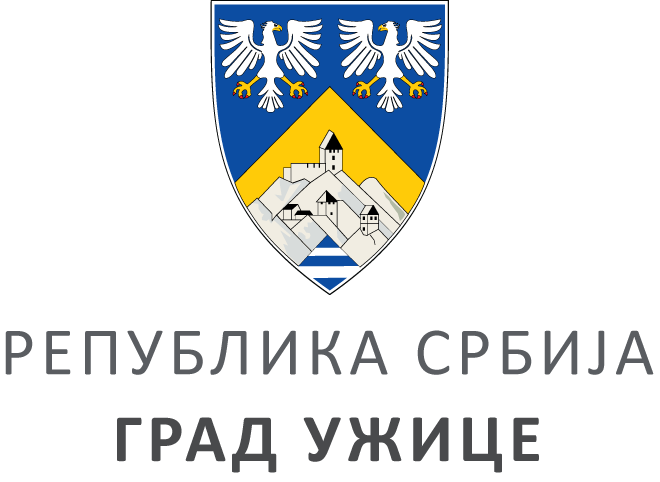 ГРАДСКА УПРАВА ЗА ИНФРАСТРУКТУРУ И РАЗВОЈГРАДСКА УПРАВА ЗА ИНФРАСТРУКТУРУ И РАЗВОЈГРАДСКА УПРАВА ЗА ИНФРАСТРУКТУРУ И РАЗВОЈГРАДСКА УПРАВА ЗА ИНФРАСТРУКТУРУ И РАЗВОЈVIII ББрој: 404-190/19ББрој: 404-190/19Датум:Датум:19.07.2019